Abeillle Photography Questionnaire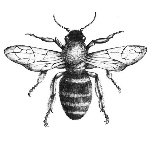 YOU GUYS:What are your names?Wedding Date:Engagement Session Preferred Date(s):What do you love most about your partner?What do you want to remember about you two, right now?Describe your perfect Saturday together:What is one fun fact about each person?If you could pick one word that describes you as a couple, what would it be?Send us your favourite photo of you two! I love to put faces to names right away.THE PHOTOS:Are there any shots, or sessions, that you’ve seen of ours that really stand out to you?Are there any must-have photos? Poses?Are there any props you’d like to include in your photos?Do you have a special location you’d like us to check out?Are there any specific ways you’d like to display your photos? (albums, digital files, canvases, etc.)Which areas of your home are you hoping to decorate with your images?Is there anything else I should know?Email questionnaire to Nicolina at photography.abeille@gmail.com 